ESCOLA MUNICIPAL DE EDUCAÇÃO BÁSICA ALFREDO GOMES. 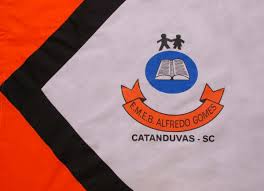 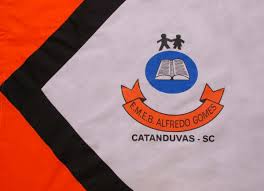 CATANDUVAS, SETEMBRO DE 2020.DIRETORA: IVANIA AP. NORA ASSESSORA TÉCNICA PEDAGÓGICA: SIMONE ANDRÉA CARLASSESSORA TÉCNICA ADMINISTRATIVA: TANIA NUNES DE ÁVILAPROFESSORA REGENTE: TACIANA CLAUDIA FELIPE2ª PROFESSORA: JANETE TACIANA DE MARQUIASTURMA: 4º ANO VESPERTINOSEQUÊNCIA DIDÁTICA DO 4º ANO VESPERTINO MÊS DE SETEMBRO TÍTULO: ÁGUA E AS TRANFORMAÇÕES REVERSÍVEIS E IRREVERSÍVEIS ATIVIDADE 01 LÍNGUA PORTUGUESA DURAÇÃO: 31/08 ATÉ 04/09FAÇA TUDO COM CALMA E BEM CAPRICHADO. FAZER AS TAREFAS NO CADERNO DE ATIVIDADES;1. FAZER A DATA;2. ESCREVA O SEU NOME COMPLETO.NO LINK ABAIXO ASSISTA A HISTÓRIA TCHIBUM NO MUNDOASSISTA O VÍDEO https://www.youtube.com/watch?v=uwypa_N3FsoAPÓS OUVIR A HISTÓRIA COM A AJUDA DOS SEUS FAMILIARES FAÇA ALGUNS QUESTIONAMENTOS:SOBRE O QUE FALA A HISTÓRIA?PARA QUE SERVE A ÁGUA?PARA QUE PRECISAMOS DA ÁGUA?EM QUE LOCAIS ENCONTRAMOS A ÁGUA?ATIVIDADE 01 APÓS OUVIR A HISTÓRIA TCHIBUM NO MUNDO FAÇA UM DESENHO BEM BONITO SOBRE A IMPORTÂNCIA DA ÁGUA NO NOSSO DIA A DIA. ATIVIDADE 02RECORTE AS PALAVRAS ABAIXO E COLE DE ACORDO COM O NOME DE CADA FIGURA: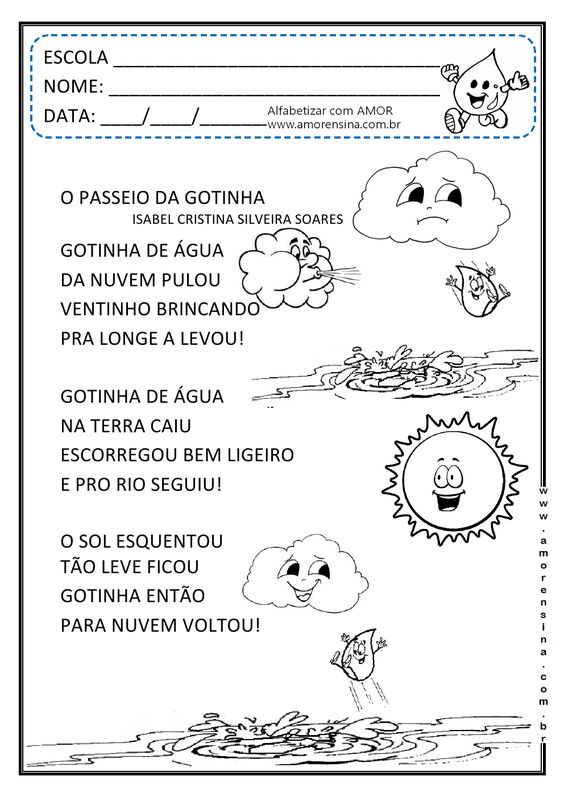 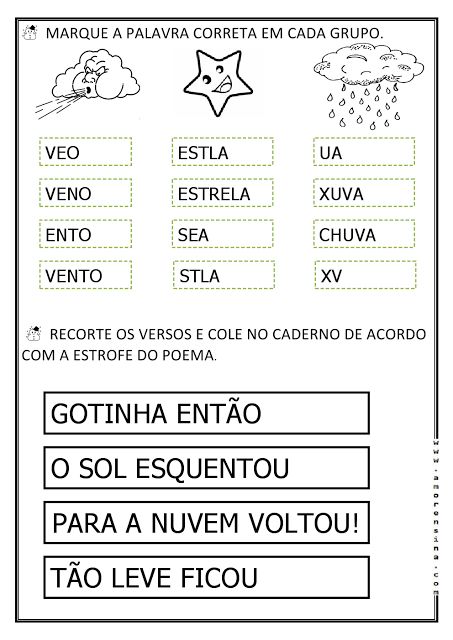 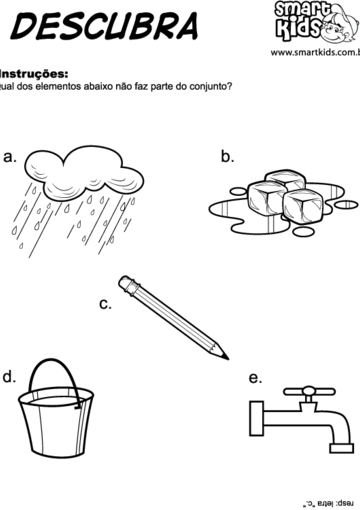 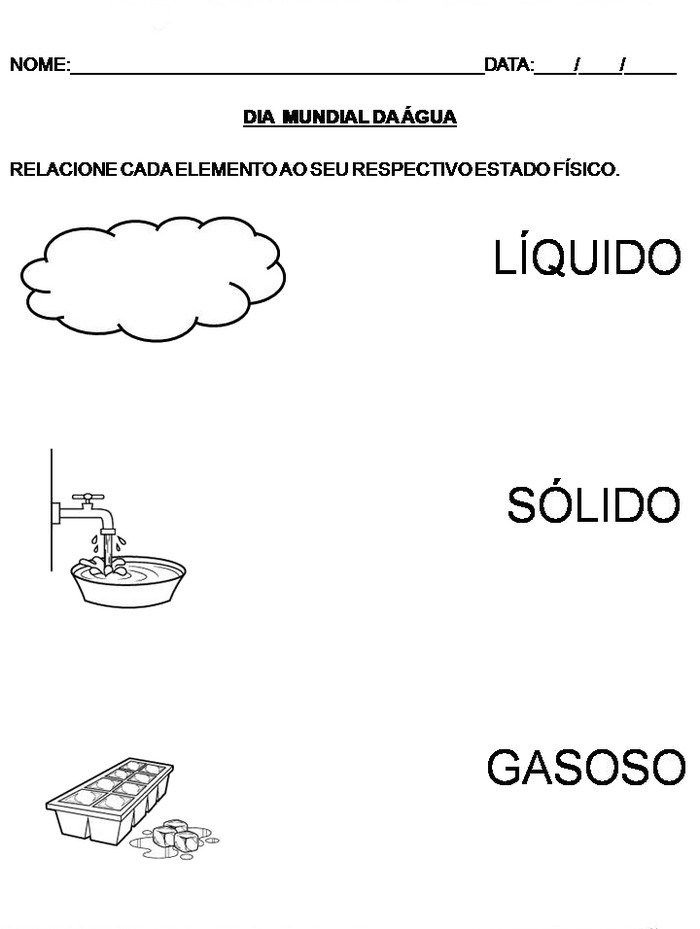  							                                                  BOA SEMANA!!!						OLÁ; QUERIDA LAVÍNIA.                                                                                         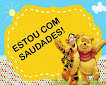 QUANTA SAUDADE! ESPERO QUE TUDO ESTEJA BEM COM VOCÊ E SUA FAMÍLIA. A CADA DIA QUE PASSA FICAMOS MAIS ANSIOSOS PARA QUE TUDO VOLTE AO NORMAL, NÃO PODEMOS DESANIMAR TEMOS QUE TER PACIÊNCIA, OTIMISMO E ESPERANÇA QUE TUDO VAI PASSAR. ESTOU MUITO FELIZ DE VER QUE VOCÊ ESTÁ REALIZANDO AS ATIVIDADES. CONTINUE ASSIM REALIZANDO TODAS AS ATIVIDADES COM CAPRICHO. OBRIGADA A FAMÍLIA PELO APOIO E A DEDICAÇÃO DE SEMPRE.  QUALQUER  DÚVIDA ESTOU À DISPOSIÇÃO.                                                                                                                   